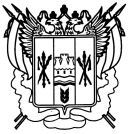 Российская ФедерацияРостовская областьЗаветинский районмуниципальное образование «Заветинское сельское поселение»Администрация Заветинского сельского поселенияПостановление№ 108   29.11.2021                                                                                      с. Заветное           В соответствие с Федеральными законами от  06.10.2003 № 131-ФЗ «Об общих принципах организации местного самоуправления в Российской Федерации», от 28.12.2013 № 443-ФЗ  «О федеральной информационной адресной системе и о внесении изменений в Федеральный закон «Об общих принципах организации местного самоуправления в Российской Федерации», постановлением Российской Федерации от 19.11.2014 № 1221 «Об утверждении правил присвоения, изменения и аннулирования адресов», Уставом  муниципального образования «Заветинское сельское поселение», постановлением Администрации Заветинского сельского поселения от 23.11.2015 № 212 (в ред. от 08.08.2017 № 97) «Об утверждении административного регламента по предоставлению муниципальной услуги «Присвоение, изменение и аннулирование адреса объекта адресации», на основании заявления Бибулатовой Луизы Умаровны  от 24.11.2021 об образовании земельного участка путём раздела земельного участка с кадастровым номером 61:11:0010101:837ПОСТАНОВЛЯЮ:1.Присвоить вновь образуемым земельным участкам с условными номерами:1.1. ЗУ 1 площадью 2261 кв. метров получено путём раздела земельного участка из земель населенных пунктов с кадастровым номером 61:11:0010101:837 находящемуся по адресному ориентиру: Российская Федерация, Ростовская область, Заветинский район, с. Заветное, переулок Чернышевского, 26, оставить адрес:  Российская Федерация, Ростовская область, Заветинский район, с. Заветное, переулок Чернышевского, 26;1.2 ЗУ 2 площадью 760 кв. метров, полученному путём раздела земельного участка из земель населенных пунктов с кадастровым номером 61:11:0010101:837 находящемуся по адресному ориентиру: Российская Федерация, Ростовская область, Заветинский район, с. Заветное, переулок Чернышевского, 26, адрес: Российская Федерация, Ростовская область, Заветинский район, с. Заветное, переулок Чернышевского, 26а.2. Постановление вступает в силу с момента его официального обнародования.3. Контроль за выполнением постановления оставляю за собой. Глава Администрации Заветинского сельского поселения                                            С.И.Бондаренко                  Постановление вносит старший инспектор по вопросамблагоустройства Заветинского сельского поселенияО присвоении адресов вновь образуемым земельным участкам, полученным путём раздела земельного участка  с кадастровым номером 61:11:0010101:837     